Sample Assessment Outline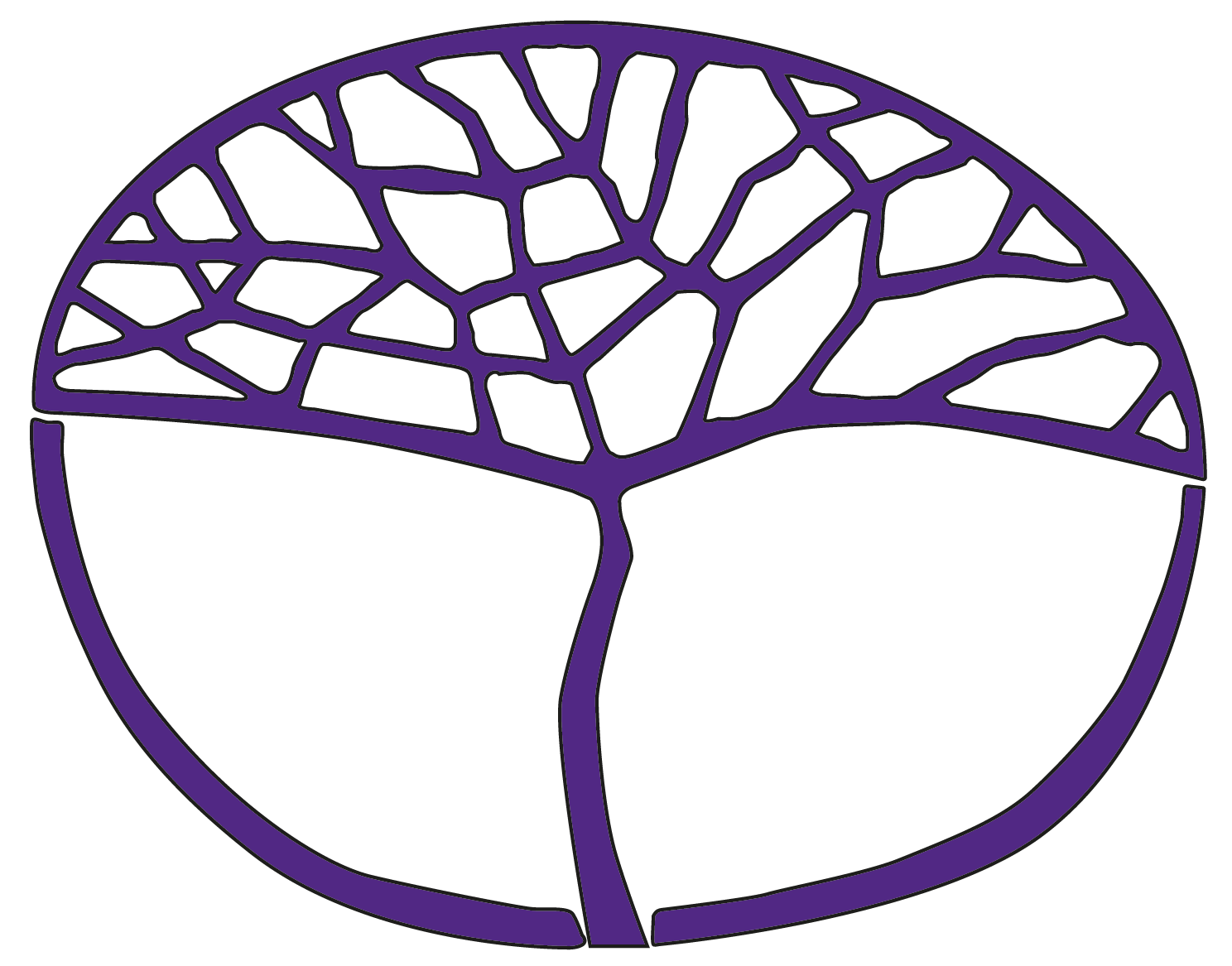 ChemistryGeneral Year 11Copyright© School Curriculum and Standards Authority, 2014This document – apart from any third party copyright material contained in it – may be freely copied, or communicated on an intranet, for non-commercial purposes in educational institutions, provided that the School Curriculum and Standards Authority is acknowledged as the copyright owner, and that the Authority’s moral rights are not infringed.Copying or communication for any other purpose can be done only within the terms of the Copyright Act 1968 or with prior written permission of the School Curriculum and Standards Authority. Copying or communication of any third party copyright material can be done only within the terms of the Copyright Act 1968 or with permission of the copyright owners.Any content in this document that has been derived from the Australian Curriculum may be used under the terms of the Creative Commons Attribution 4.0 International licence.DisclaimerAny resources such as texts, websites and so on that may be referred to in this document are provided as examples of resources that teachers can use to support their learning programs. Their inclusion does not imply that they are mandatory or that they are the only resources relevant to the course.Sample assessment outlineChemistry – General Year 11Unit 1 and Unit 2Assessment type 
(from syllabus)Assessment type weighting 
(from syllabus)Assessment task weightingWeekAssessment taskScience inquiry/Practical/Investigation50%8%Semester 1Week 3Task 1: Investigation – Design and conduct an investigation assessing seaweed for chlorophyll using chromatography, and submit a report on the investigationScience inquiry/Practical/Investigation50%5%Semester 1Week 6Task 3: Practical – Conduct laboratory activity and prepare a report on factors that affect solubility Science inquiry/Practical/Investigation50%5%Semester 1Week 12Task 6: Practical – Conduct laboratory activity and prepare a report on measuring rates of reactionScience inquiry/Practical/Investigation50%10%Semester 1Week 14Task 7: Investigation – Design and conduct an investigation to assess factors affecting rates of food decay, and submit a report on the investigationScience inquiry/Practical/Investigation50%6%Semester 2Week 7Task 10: Practical test – Identifying properties of solutions (pH, electrolyte solution, ions in solution) and identify any ions in solutionScience inquiry/Practical/Investigation50%6%Semester 2Week 10Task 12: Investigation – Design and conduct an investigation to compare cleaning power of soaps and detergentsScience inquiry/Practical/Investigation50%10%Semester 2Week 14Task 15: Investigation – Design and conduct an investigation to measure nitrate, phosphate and biological oxygen demand in local water sources in relation to potential for eutrophication, and communicate findings to an audience using posters or podcasts or PowerPoint.Extendedresponse20%6%Semester 1Week 7Task 4: Food labelling – Students select processed foods from categories (e.g. dairy, baked goods, breads, beverages, tinned fruits, tinned soups) and compare contents and their concentrations. Also identify additives, and relate stated concentration values to recommended daily intake of food typesExtendedresponse20%7%Semester 1Week 3Task 9: Students research natural factors affecting soil pH, effects of agricultural chemicals on soil pH, effects of soil pH on plant growth and methods to manage soil pHExtendedresponse20%7%Semester 2Week 13Task 14: Students select an oil spill occurring in the last five years and research its clean-up and remediation of the affected area and plants and animalsTest30%5%Semester 1Week 4Task 2: Properties of matterTest30%7%Semester 1Week 11Task 5: Atomic structure, the language of chemistry and chemical reactionsTest30%6%Semester 1Week 15Task 8: Reaction ratesTest30%7%Semester 2Week 8Task 11: Analysis of aqueous solutionsTest30%5%Semester 2Week 11Task 13: Aqueous solutions in action Total100%100%